1.MotherboardInhaltsverzeichnis1.Motherboard	1.1Bussysteme	1.2Quellen1.MotherboardDas Motherboard ist ein Grundbaustein, aus dem ein Computer besteht. Auf der Platine sind alle Komponenten des Computers angeschlossen. Die entscheidenden Bauteile eines Computers befinden sich direkt auf dieser Platine. Die Motherboard Ausstattung trägt wesentlich zu der Leistung des Computers bei. Die meisten Motherboards sind auf einen Prozessor zugeschnitten.Auf dem Motherboard können je nach Bauform, Ausstattung und Integrationsdichte folgende Systemkomponenten zu finden sein:Steckplatz für den Prozessor Taktgeber (Quarz) BIOS (steuert beim aufsetzen die dazu nötigen Vorgehensweisen)Echtzeituhr und Akku Chipsatz (Hardwarekomponente auf einer PC-Hauptplatine)Bus-Systeme (Es besteht aus mehreren parallelen Leitungen, die den Datenbus, den Adressbus und den Steuerbus bilden)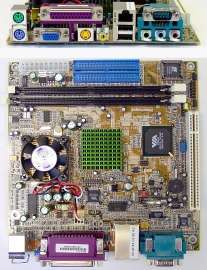 Steckplätze für Speichermodule Steckplätze für die Bussysteme Eingabe-/Ausgabe-Schnittstellen Onboard-Sound (Sound Karte)Massenspeicher-Controller (USB)DMA-Controller (steuert den Speicher)Interrupt-Controller (leitet die Informationen über die Unterbrechung an den Hauptprozessor weiter)Floppy-Controller (Der Floppy-Controller sorgt nicht nur für die Codierung bzw. Decodierung des Bitstromes beim Schreiben oder Lesen, sondern auch für die Erkennung der Sektoren, die Formatierung der Diskette, die Ansteuerung des Laufwerkes)Anschlüsse für das Netzteil Stromversorgung für den Prozessor 1.1BussystemeIn der Computerarchitektur ist ein Bus ein Untersystem, das Daten oder Energie(in Form von Strom) zwischen Computerbestandteilen innerhalb eines Computers oder zwischen verschiedenen Computern überträgt. Anders als bei einem Anschluss, bei dem ein Gerät mit einem anderen über eine oder mehrere Leitungen verbunden ist (Point-to-Point-Verbindung), kann ein Bus mehrere Peripheriegeräte über den gleichen Satz von Leitungen miteinander verbinden.Moderne Computerbusse können parallel und auch Bit-seriell verwendet werden. Die meisten Busse habe interne und externe Busse. Der interne Bus auch lokaler Bus genannt schliesst die internen Bestandteile eines Computers einer Hauptplatine an. Der externe Bus schliesst demgemäss externe Peripherie(Geräte die an die Zentraleinheit angeschlossen sind zum Beispiel Maus Drucker Tastatur etc.) an die Hauptplatine an.1.2Quellenwww.Wikipedia.dehttp://www.elektronik-kompendium.de/sites/com/0309231.htm    	Prozessor	Kapitel 2    	Sound Karte	Kapitel 4      	Laufwerke	Kapitel 5    	Netzteil		Kapitel 7    	Eingabegeräte	Kapitel 6